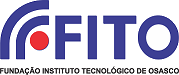 RELATÓRIO MENSAL DE ATIVIDADES DE ESTÁGIORELATÓRIO MENSAL DE ATIVIDADES DE ESTÁGIOAluno:Matrícula:Curso: Escolher um item.Curso: Escolher um item.Turma: Escolher um item.Ano: Escolher um item.Empresa:Empresa:Endereço da Empresa:Endereço da Empresa:Relatório do mês de: Escolher um item.Total de horas no período: Escolher um item. Outras:	Horas(Modelo de Relatório a ser seguido)Descreva as atividades que realizou neste período, em ordem cronológica, caracterizando:Sua atuação;O objetivo da atividade;Etapas de realização e as dificuldades técnicas que encontrou para realizá-las.Cite a principal atividade que executou relacionada às disciplinas do seu curso (técnicas e as de formação geral), como:Observação, controle, orientação da equipe, manutenção, projeto, planejamento, fiscalização, (operação de equipamentos), outras;Quais as habilidades e competências obtidas no curso, que foram utilizadas no desenvolvimento do estágio e sob o seu ponto de vista;Quais as habilidades e competências deveriam ser desenvolvidas.LEIA ATENTAMENTE:O aluno deverá preencher o presente formulário e, após redigi-lo, deverá entregar as 3 (três) vias impressas na seguinte ordem:Ao supervisor, coordenador ou responsável pelo estágio, da empresa, fazer suas considerações acerca do desenvolvimento do estágio e assinatura (preenchimento manual);Depois de preenchidas e assinadas pela empresa, as três vias do relatório de estágio deverão ser entregues ao Coordenador do Curso para fins de avaliação.O relatório deve ser entregue até o décimo dia útil do mês subsequente ao período a que o relatório se refere.Assinatura do Aluno(Modelo de Relatório a ser seguido)Descreva as atividades que realizou neste período, em ordem cronológica, caracterizando:Sua atuação;O objetivo da atividade;Etapas de realização e as dificuldades técnicas que encontrou para realizá-las.Cite a principal atividade que executou relacionada às disciplinas do seu curso (técnicas e as de formação geral), como:Observação, controle, orientação da equipe, manutenção, projeto, planejamento, fiscalização, (operação de equipamentos), outras;Quais as habilidades e competências obtidas no curso, que foram utilizadas no desenvolvimento do estágio e sob o seu ponto de vista;Quais as habilidades e competências deveriam ser desenvolvidas.LEIA ATENTAMENTE:O aluno deverá preencher o presente formulário e, após redigi-lo, deverá entregar as 3 (três) vias impressas na seguinte ordem:Ao supervisor, coordenador ou responsável pelo estágio, da empresa, fazer suas considerações acerca do desenvolvimento do estágio e assinatura (preenchimento manual);Depois de preenchidas e assinadas pela empresa, as três vias do relatório de estágio deverão ser entregues ao Coordenador do Curso para fins de avaliação.O relatório deve ser entregue até o décimo dia útil do mês subsequente ao período a que o relatório se refere.Assinatura do AlunoDESCRIÇÃO DA ATIVIDADESAVALIAÇÃO DO RESPONSÁVEL DA EMPRESAAPROVADO: SIM ☐	NÃO ☐	Carimbo da empresa com o CNPJ(Nome do Responsável pelo Estágio da Empresa) Conselho Regional: Escolher um item.Nº do Registro Profissional:  	 APROVADO: SIM ☐	NÃO ☐Prof Escolher um item..Coordenador do Curso de Escolher um item.Conselho Regional: Escolher um item.Nº do Registro Profissional:  	APROVADO: SIM ☐	NÃO ☐	Carimbo da empresa com o CNPJ(Nome do Responsável pelo Estágio da Empresa) Conselho Regional: Escolher um item.Nº do Registro Profissional:  	 APROVADO: SIM ☐	NÃO ☐Prof Escolher um item..Coordenador do Curso de Escolher um item.Conselho Regional: Escolher um item.Nº do Registro Profissional:  	